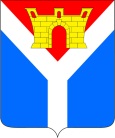 АДМИНИСТРАЦИЯ  УСТЬ-ЛАБИНСКОГО ГОРОДСКОГО ПОСЕЛЕНИЯУСТЬ-ЛАБИНСКОГО  РАЙОНАП О С Т А Н О В Л Е Н И Еот 25.03.2019                                                                                                        № 228город Усть-ЛабинскОб утверждении муниципальной программы «Охрана водных объектов»	В соответствии со статьями 7, 14 Федерального Закона от 6 октября 2003 года № 131-ФЗ «Об общих принципах организации местного самоуправления в Российской Федерации», со статьей 179 Бюджетного кодекса Российской Федерации и Уставом Усть-Лабинского городского поселения Усть-Лабинского района, п о с т а н о в л я ю:1. Утвердить муниципальную программу «Охрана водных объектов» согласно приложению.2. Отделу по общим и организационным вопросам администрации Усть-Лабинского городского поселения Усть-Лабинского района (Чухирь) разместить настоящее постановление на официальном сайте Усть-Лабинского городского поселения Усть-Лабинского района в сети «Интернет» www.gorod-ust-labinsk.ru.  3. Контроль за выполнением настоящего постановления возложить на заместителя главы Усть-Лабинского городского поселения Усть-Лабинского района Р.А. Магамадова. 	4. Настоящее постановление вступает в силу со дня его официального опубликования.ГлаваУсть-Лабинского городского поселенияУсть-Лабинского района                                                                     С.В. ВыскубовПРИЛОЖЕНИЕУТВЕРЖДЕНАпостановлением администрации Усть-Лабинского городского поселенияУсть-Лабинского района25.03.2019 № 228 ПАСПОРТмуниципальной программы «Охрана водных объектов»Раздел 1. Общая характеристика сферы реализации муниципальной программыСистема водных объектов города Усть-Лабинска является частью природной среды городского поселения,  инженерные и экологические функции, формирует ландшафтный облик города, осуществляет отвод поверхностного и дренажного стока.Долина озера «Копытко» служит основой системой озеленения и природного комплекса города. Прибрежные территории, благодаря живописному пересеченному рельефу и разнообразной растительности, обладают высокой эстетической ценностью ландшафтного комплекса и привлекательны как места рекреации и отдыха для жителей города.В связи с особенностями развития города озеро не всегда органически включалось в градостроительные структуры застройки и освоения территории городского поселения территории вблизи озера представляют собой неблагоустроенные, не используемые должным образом земли. Качество воды в водоеме не отвечает санитарным и экологическим требованиям. Требуются экологически оправданное восстановление и реконструкция городского озера и прибрежной территории.В настоящее время состояние озера «Копытце» характеризуется заилением дна, зарастанием растительностью и водорослями, что приводит к деградации водных ресурсов, невозможности использования их в качестве источников водоснабжения, мест рекреации и отдыха населения города, а также мест нереста рыб.В связи со сложностью взаимодействия водоотводящей системы и ее элементов, взаимосвязи с другими инженерными системами города, разнообразием факторов, воздействующих на процессы в системе, восстановление и реконструкция входящих в систему водного объекта могут осуществляться по следующим направлениям:1. Расчистка озера и прибрежной полосы от растительности. Восстановление внешнего облика водного объекта.     2.   Реконструкция и реабилитация водоема на основе разработанной и утвержденной проектно-сметной документации с выравниванием дна, оформлением береговой линии, реконструкцией гидросооружений, улучшением качества воды.Учитывая сложность и многообразие факторов, влияющих на состояние и динамику роста погибших людей на водоемах в Усть-Лабинском городском поселении, необходимо увеличить количество водоемов, которые будут предназначены для организации мест массового отдыха жителей и гостей городского поселения в соответствии с требованиями санитарных норм и правил.Раздел 2. Приоритеты муниципальной политики в сфере реализации муниципальной программы, цели, задачи и ожидаемые конечные результаты муниципальной программыОсновными целями программы являются:- восстановление, реабилитация и благоустройство озера «Копытко»;- совершенствование системы управления комплексом водных объектов в городе Усть-Лабинске;- обеспечение сохранности объектов природного комплекса;- повышение уровня благоустройства территорий городского поселения и комфортности условий проживания;- расчистка и профилирования дна озера; -обеспечение рационального использования ландшафтно-рекреационного и градостроительного потенциала озера и прилегающих территорий.Для достижения целей, поставленных муниципальной программой, необходимо осуществить следующие задачи: -увеличение количества мест рекреации, спорта и отдыха;-развитие инфраструктуры городского поселения;-улучшение технического состояния гидротехнических сооружений озера;-улучшение технического и экологического состояния водоема.Целевые показатели муниципальной программы отражены в приложении №1 Раздел 3. Механизм реализации муниципальной программы 
и перечень мероприятийРеализация муниципальной программы осуществляется путём выполнения программных мероприятий в составе, содержании, объёмах и сроках, предусмотренных ею. Ответственность за выполнение мероприятий лежит на исполнителях мероприятий муниципальной программы.Общее управление муниципальной программой осуществляет координатор муниципальной программы. Требования координатора муниципальной программы являются обязательными для исполнителей мероприятий муниципальной программы.	Перечень мероприятий муниципальной программы изложен в приложении №2 и в дальнейшем отражается и корректируется в титульном списке к муниципальной программе, который утверждается отдельным распоряжением администрации Усть-Лабинского городского поселения Усть-Лабинского района.Раздел 4.  Ресурсное обеспечение муниципальной программы	Ресурсное обеспечение муниципальной программы осуществляется за счет бюджета Усть-Лабинского городского поселения Усть-Лабинского района.При привлечении средств из краевого и федерального бюджета на условиях софинансирования мероприятий муниципальной программы будет осуществляться в соответствии с краевым и федеральным законодательством.Раздел 5. Оценка эффективности реализации муниципальной программыОценка эффективности реализации мероприятий муниципальной программы осуществляется в целях определения фактического вклада результатов муниципальной программы в социально-экономическое развитие Усть-Лабинского городского поселения и основана на оценке её результативности с учётом объёма ресурсов, направленных на её реализацию.Эффективность выполнения муниципальной программы оценивается как степень достижения запланированных результатов и основных мероприятий, входящих в её состав.Раздел 6. Основные этапы и сроки реализации муниципальной программыСроки реализации муниципальной программы: 2019 год.Этапы реализации муниципальной программы прописаны в титульном списке. В ходе исполнения муниципальной программы будет производиться корректировка параметров и планов её реализации в рамках бюджетного процесса с учётом тенденций социально-экономического и территориального развития Усть-Лабинского городского поселения.	Раздел 7. Управление рисками реализации муниципальной программыГлавный специалист отдела по вопросам работы городского хозяйства администрацииУсть-Лабинского городского поселения Усть-Лабинского района                                                                      Е.Н. Каримова           ПРИЛОЖЕНИЕ № 1      к муниципальной программе «Охрана водных объектов» ЦЕЛЕВЫЕ ПОКАЗАТЕЛИмуниципальной программы Усть-Лабинского городского поселения 
Усть-Лабинского района «Охрана водных объектов»Главный специалист по вопросам работыгородского хозяйства администрации Усть-Лабинского городского поселения Усть-Лабинского района                                                                                                                              Е.Н. Каримова                    ПРИЛОЖЕНИЕ № 2к муниципальной программе«Охрана водных объектов»Перечень мероприятий муниципальной программыГлавный специалист по вопросам работыгородского хозяйства администрацииУсть-Лабинского городского поселения Усть-Лабинского района                                                                                                                                               Е.Н. КаримоваНаименование муниципальной программы                        «Охрана водных объектов»Основание для разработки муниципальной программы           - Федеральный закон от 06.10.2003 года № 131-ФЗ «Об общих принципах организации местного самоуправления в Российской Федерации»;- Закон Краснодарского края от 07 июня 2004 года № 717-КЗ «О местном самоуправлении в Краснодарском крае»;- Постановление № 919 от 13.11.2018 года «Об утверждении перечня муниципальных программ на 2019 год»ПодпрограммыНе предусмотреноКураторЗаместитель главы Усть-Лабинского  городского поселения Усть-Лабинского района Р.А. Магамадов Координатор Отдел по вопросам работы городского хозяйства администрации Усть-Лабинского городского поселения Усть-Лабинского района.Ответственный исполнительОтдел по вопросам работы городского хозяйства администрации Усть-Лабинского городского поселения Усть-Лабинского района;СоисполнителиМКУ УГП «АТУ»Цели                      -Восстановление, реабилитация и благоустройство озера «Копытко»;- Обеспечение сохранности объектов природного комплекса;- Обеспечение рационального использования ландшафтно-рекреационного и градостроительного потенциала озера «Копытко» и прилегающей территории.Задачи                       - Увеличение количества мест рекреации, спорта и отдыха;- Улучшение технического и экологического состояния озера «Копытко»Сроки и этапы реализации                     Срок реализации 2019 год. Этапы прописаны в титульном списке.Объемы средств бюджета городского поселения и иных финансовых ресурсов на реализацию муниципальной программы  Общий объем бюджетных ассигнований бюджета Усть-Лабинского городского поселения Усть-Лабинского района на реализацию муниципальной программы  составляет  650 000 рублей. Ожидаемые конечные  результаты реализации муниципальной программы, оценка планируемой эффективности ее реализации- Улучшение технического и экологического состояния озера «Копытко»;- Комплексное градостроительное использование озера «Копытко» и прилегающей территории в природоохранных целей;- Улучшение качества воды в восстановленном водном объекте;Внешний фактор, который может    
повлиять на реализацию программы  Механизм минимизации негативного  
влияния внешних факторов      Отсутствие средств в бюджете Усть-Лабинского городского поселения Усть-Лабинского района в условиях мирового экономического кризиса Оптимизация расходов бюджета Усть-Лабинского городского поселения Усть-Лабинского района и изыскание средств на выполнение администрацией Усть-Лабинского городского поселения Усть-Лабинского района обязательств согласно договораДействие обстоятельствнепреодолимой силыОперативное реагирование обеих сторон и незамедлительное информирование о таких обстоятельствах по договоруИзменение федерального, регионального законодательстваПринятие соответствующего нормативного правового акта Усть-Лабинского городского поселения Усть-Лабинского районаКод аналитической программной классификацииКод аналитической программной классификации№ п/пНаименование целевогопоказателя (индикатора)ЕдиницаизмеренияЗначение целевых показателей (индикаторов)Значение целевых показателей (индикаторов)Код аналитической программной классификацииКод аналитической программной классификации№ п/пНаименование целевогопоказателя (индикатора)ЕдиницаизмеренияОтчетный (базовый) годТекущий годМП Пп№ п/пНаименование целевогопоказателя (индикатора)Единицаизмерения2018 годотчет2019 годоценка1234567992060311.Биологическая и механическая очистка озерашт.33Код аналитической программной классификацииКод аналитической программной классификацииКод аналитической программной классификацииКод аналитической программной классификацииНаименование подпрограммы, основного мероприятия, мероприятияОтветственный исполнитель, соисполнители Срок выполненияОжидаемый непосредственный результатМППпОММНаименование подпрограммы, основного мероприятия, мероприятияОтветственный исполнитель, соисполнители Срок выполненияОжидаемый непосредственный результат1Развитие транспортной системы1011Очистка и содержание водных объектовОтдел по вопросам работы городского хозяйства администрации Усть-Лабинского городского поселения Усть-Лабинского района, МКУ УГП «АТУ»  2019 год-Комплексная биологическая реабилитация озера «Копытко»